ألاستاذ المساعد د. حيدر عبد الخالق خضير العلوان موبايل 07733451070hayder.alalwan@mtu.edu.iq ; hayderabd79@yahoo.com الايميل 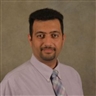 الشهادات الحاصل عليها الدكتوراه في الهندسة الكيمياوية       جامعة أيوا الامريكية      2018الماجستير في الهندسة الكيمياوية          الجامعة التكنلوجية      2005 بكلوريوس في الهندسة الكيمياوية             جامعة بغداد          2002                                            الخبرة الوظيفية والمناصبرئيس قسم تقنيات الطاقة المتجددة – المعهد التقني – كوت – الجامعة التقنية الوسطى منذ 2023 ولغاية الانرئيس قسم التقنيات البتروكيمياوية – المعهد التقني – كوت – الجامعة التقنية الوسطى منذ 2019 ولغاية 2023رئيس قسم تقنيات الميكانيك – المعهد التقني – كوت – الجامعة التقنية الوسطى منذ 2018 ولغاية 2019 تدريسي في المعهد التقني – كوت – الجامعة التقنية الوسطى منذ 2006 ولغاية الانمهندس كيمياوي في شركة الباسل العامة ثم وزارة العلوم والتكنلوجيا – دائرة بحوث الكيمياء 2003-2006                                          شهادات الخبرة والتدريب الحاصل عليهاشهادة تدريبية من مكتب الطلبة الاجانب في جامعة أيوا الامريكية للاشتراك بدورة دعم وتعزيز الوعي بين الثقافات - يونيو 2018شهادة تدريبية  من جمعية المهندسين الكيميائيين الامريكية للاشتراك بدورة للتطوير المهني في سلامة العمليات الكيميائية لأعضاء هيئة التدريس والتي نظمت في مصانع شركة باسف الالمانية في ولاية ميشغان الامريكية – تموز 2018شهادة انجاز من مركز جامعة أيوا لتكامل البحث والتدريس والتعلم عن الاشتراك بدوره تاهيلية لطلبة الدكتوراه للتدريس- تموز2017شهادة تدريبية من مركز تطوير الملاكات عن الاشتراك في دورة الكفايات الدراسية لاساتذة الجامعات – بغداد 2006                                                           عضوية الجمعياتعضو الجمعية الامريكية للكيميائيينعضو الجمعية الامريكية للمهندسين الكيميائيينعضو نقابة المهندسين العراقيين                                                المؤتمرات العلمية والاكاديميةعضو لجنة علمية في المؤتمر العالمي حول العلوم البيئية والتطبيقات  (GMESA2023) اليابان -2023الاشتراك كمتحدث رئيسي في المؤتمر العالمي للوقود الحيوي والطاقة الحيوية – بوسطن – أمريكا – 2022عضو اللجنة التحضيرية للمؤتمر الثاني للتخصصات الطبية والصحية في المعهد التقني كوت– العراق – ايلول - 2022تنظيم المؤتمر الدولي الاول للكيمياء والتقنيات البتروكيمياوية في كلية العلوم جامعة واسط 2021مشاركة وعضو لجنة علمية في المؤتمر الثاني لجمعية الكيمياء الحياتية والسريرية في جامعة كومار-السليمانية-العراق–2021مشاركة ببحث في المؤتمر الدولي الثالث لعلوم وهندسة المواد –كوالالمبور - ماليزيا – 2020عضو اللجنة التحضيرية لمؤتمر تطوير التخصصات الهندسية الثاني -الجامعة التقنية الوسطى – 2020عضو لجان المؤتمر الاول للتخصصات الطبية والصحية في المعهد التقني كوت – واسط – العراق – نيسان - 2019المؤتمر الاول لتطوير التخصصات الهندسية – الجامعة التقنية الوسطى – معهد بعقوبة – نيسان 2019مؤتمر الاكاديميين العراقيين – اربيل – العراق – 2018مؤتمر جمعية الكيميائيين الامريكية – نيو اورلينز – امريكا - أذار 2018 مؤتمر الجمعية الامريكية للمهندسين الكيميائيين – منيسوتا - امريكا – تشرين الاول 2017المؤتمر العلمي السنوي لجامعة ايوا الامريكية – أيوا – نيسان 2015مؤتمر جمعية الكيميائيين الامريكية – ميزوري – امريكا – تشرين الثاني 2014 المؤتمر العلمي الثالث لجامعة واسط – الكوت – العراق -  2009النشاطات الاخرىالحصول على جائزة افضل باحث ضمن المواد النانوية المتقدمة وتكنولوجيا النانو2023 من مؤسسة ScienceFather الهنديةرئيس تحرير مجلد بحوث المؤتمر الدولي الاول للكيمياء والتقنيات البتروكيمياوية 2021 في مجلة AIP الامريكية الحصول على تكريم محافظ واسط للباحثين المتميزين والحاصلين على اعلى قيمة لمؤشر هيرتش (H-index) 2019المساهمة في تأسيس واستحداث قسم تقنيات البتروكيمياويات في المعهد التقني كوت عام 2019 الحصول قيمة لمؤشر هيرتش (H-index) تساوي 17 في مستوعبي سكوبس وكوكل سكولارنشر اكثر من 35 بحث في مجلات منضوية بمستوعبي سكوبس وكلارفيت اقامة عدة دورات تدريبية للكوادر التدريسية والطلبة والخريجين في المعهد التقني كوت بصفة محاضر ومدير دورةاقامة ثلاث دورات تدريبية حول استخدام برنامج الاوتوكاد للمهندسين في نقابة المهندسين العراقيين – فرع واسطمقيم علمي لعدة بحوث عالمية ولمجلات مصنفة ضمن المستوعبات العالمية كسكوبس وكلارفيت الحصول على أكثر من ٢٥ كتاب شكر وتقدير من رئيس هيئة التعليم التقني في العراق و رئيس الجامعة التقنية الوسطى وعميد المعهد التقني كوت وعمادة كلية التقنيات الصحية  في بغداد وعميد كلية العلوم جامعة واسط للانجازات العلمية والوظيفية حاصل على العديد من شهادات التقييم من مؤسسات اكاديمية عالمية مثل Elsevier   و Publons  للمساهمات والانجازات العلمية والاكاديمية والتي تساهم في رفع تصنيف الجامعات العراقية دوليارئيس رابطة الامام المهدي الطلابية في جامعة ايوا الامريكية من نيسان 2015 الى اب 2018رئيس رابطة محبي بغداد الطلابية في جامعة بغداد من ايلول 2000 الى شباط 2002                                                                        البحوث المنشورةA comparison study of methyl green removal by peroxi-coagulation and peroxi-electrocoagulation processes, Cleaner Engineering and Technology (Elsevier), 13, 100623, (2023) سكوبس  Q1Self-healing of concrete using bacteria: Investigation of the impact of the process’s conditions, Innovative Infrastructure Solutions (Springer), 8 (4), 115, سكوبس  Q2Protection of Carbon Steel from Wear by Quenching with Nanotechnology to Use it in Dies Parts”, Journal of Applied Engineering Science. Vol. 21 No. 2, Pages  1-7, (2023)  سكوبس  Q2Study the effect of climate elements variability on surface water runoff and infiltration rate in Babylon province by using statistical analysis, International Journal of Hydrology Science and Technology, (INDERSCIENCE), In press. سكوبس  Q3Spectroscopical Investigation of Carbon Dioxide Interactions with Transition Metal-Oxide Nanoparticles, Chemical Engineering & Technology (Wiely), Vol 46, issue 3 (2023), Pages 587-594 سكوبس  Q2Identifying the Impact of Methanol-Diesel Fuel on the Environment using a Four-Stroke CI Engine, Journal of Applied Engineering Science, Vol. 21, issue 1 (2023) سكوبس  Q2Investigated kerosene-diesel fuel performance in internal combustion engine, Cleaner Engineering and Technology, (Elsevier), 12 (2023) 100591 سكوبس Q3Methane activation on metal oxide nanoparticles: spectroscopic identification of reaction mechanism, Particulate Science and Technology, (Taylor &Francis), 1-8, (2022). سكوبس وكلارفيت  Q2Desulfurization of heavy naphtha by oxidation-adsorption process using iron-promoted activated carbon and Cu+2-promoted zeolite 13X, Catalysis Communications, (Elsevier), 169, (2022), 106473 سكوبس وكلارفيت Q1  Employing Synthesized MgO-SiO2 Nanoparticles as Catalysts in Ethanol Conversion to 1, 3-Butadiene, International Journal of Nanoscience and Nanotechnology, (Iranian Nano Society), 18(3), 157-166, (2022). سكوبس Q2   Experimental Investigation Of Biofilm Carriers Of Varying Shapes, Sizes, and Materials for Wastewater Treatment in Fixed Bed Biofilm Reactor: A Qualitative Study of Biocarrier Performance, Journal of Chemical Technology & Biotechnology, (Wiley), (2022). سكوبس Q1  Reviewing of using Nanomaterials for Wastewater Treatment, Pollution (University of Tehran), (2022), 8 (3), 995-1013 سكوبس Q3The impact of using rice husk ash as a replacement material in concrete: An experimental study, Journal of King Saud University - Engineering Sciences, (Elsevier), (2022). سكوبس Q1  Spectrophotometric Study of Ephedrine Hydrochloride in Drug using Molecular Absorption UV- Visible, Spec. Acta Part A: Mol. and Biomolecular Spectroscopy 270, 120828, (2022) (Elsevier) سكوبس وكلارفيت Q2 CO2 Capturing Methods: Chemical Looping Combustion (CLC) as a Promising Technique, Science of The Total Environment, 788, (2021), 147850 (Elsevier)سكوبس وكلارفيت  Q1Synthesis and Characterization of Fe3O4- SiO2 Nanoparticles as Adsorbent Material for Methyl Blue Dye Removal from Aqueous Solutions, Pollution (University of Tehran) سكوبس Q3 Synthesis of ZnO-CoO/Al2O3 Nanoparticles and its Application as a Catalyst in Ethanol Conversion to Acetone, Results in Chemistry, (Elsevier), 3, (2021), 100249 سكوبس  Q3Reinforcing the mechanical properties of windshield with interlayer-polycarbonates glass composite. Journal of Engineering Science and Technology (JESTEC), 16 (2021), 5, 4192-4204 سكوبس  Q3 Linking Solid State Reduction Mechanisms to Size-Dependent Reactivity of Metal Oxide Oxygen Carriers for Chemical Looping Combustion, ACS Applied Energy Materials, 2021, 4, 1163−1172 سكوبس وكلارفيت  Q1Adsorption of Methyl Green Stain from Aqueous Solutions using Non-conventional Adsorbent Media: Isothermal Kinetic and Thermodynamic Studies, Bioresource Technology Reports 14 (2021) 100680 (Elsevier) سكوبس Q2 Effect of COVID-19 on air quality and pollution in different countries, Journal of Transport & Health 21 (2021) 101061(Elsevier) سكوبس  Q1Aldol Condensation Reaction of Acetone on MgO Nanoparticles Surface: An in-Situ Drift Investigation, Just Accepted, Molecular Catalysis journal, 501 (2021) 111333 (Elsevier) سكوبس وكلارفيت  Q1The Impact of Methanol-Diesel Compound on the Performance of a Four-Stroke CI Engine, Material Today Proceeding (Elsevier). سكوبس  Q1Removal of Dyes by Agricultural Waste, Sustainable Chemistry and Pharmacy (Elsevier), 2020,16 ,100259. سكوبس وكلارفيت  Q1Removal of Heavy Metals from Wastewater using Agriculture Byproducts”, Journal of Water Supply: Research and Technology – AQUA (IWA Publishing), 2020 69 (2), 99-112. سكوبس وكلارفيت  Q3Isotherm and Computational Fluid Dynamics Analysis of Nickel Ions Adsorption from Aqueous Solution using Activated Carbon, South African Journal of Chemical Engineering (Elsevier), 2020, 32, 5-12 سكوبس Q1An in-situ DRIFTS Study of Acetone Adsorption Mechanism on TiO2 Nanoparticles, Spectrochim. Acta Part A: Mol. and Biomolecular Spectroscopy, 2020, 229, 117990. (Elsevier) سكوبس وكلارفيت  Q2Isotherm and Kinetic Studies of the Adsorption Removal of Pb(II), Cu(II), and Ni(II) Ions from Aqueous Solutions Using Modified Chara Sp. Algae, Korean Chem. Eng. Res. Journal 2020, 58 (2), 301-306. سكوبس Q3Uptake of Cyanide Compounds from Aqueous Solutions by Lemon Peel with Utilizing the Residue Absorbent as Rodenticide, Indian Chemical Engineer journal, (Taylor & Francis), 2020, 62, 41-50. سكوبس Q3Catalytic Oxidative and Adsorption Desulfurization of Heavy Naphtha Fraction, Korean Chem. Eng. Res. journal. 2019, 57 (2), 283-288 سكوبس  Q3Promising Evolution of Biofuel Generations. Subject Review, Renewable Energy Focus, 2019, 28, 127-139 (Elsevier) Q3Adsorption of Thallium Ion (Tl+3) from Aqueous Solutions by Rice Husk in a Fixed-bed Column: Experiment and Prediction of Breakthrough Curves, Environmental Technology and Innovation, 2018, 12, 1-13. (Elsevier) سكوبس وكلارفيت  Q2α-Fe2O3 Nanoparticles as Oxygen Carriers for Chemical Looping Combustion: A Material Characterization Approach to Understanding Mechanisms and Size Effects in Oxygen Carrier Performance, Energy and Fuels journal (ACS), 2018, 32, 7959-7970. سكوبس وكلارفيت  Q1Co3O4 Nanoparticles as Oxygen Carriers for Chemical Looping Combustion: A Materials Characterization Approach to Understanding Oxygen Carrier Performance, Chem. Eng. J., 2017, 319, 279–287. (Elsevier) سكوبس وكلارفيت  Q1Conversion of Ethanol to Acetaldehyde by using NiO/Al2O3 as a Catalyst, Journal of Wassit for Science and Medicine, 2011, 4 (1), 92-102. Determination of Ephedrine Hydrochloride in its Pharmaceutical Preparations by using molecular absorption (UV-Visible) technique” Journal of Wassit for Science and Medicine, 2011, 4(1), 19-31.Design of Controlling System on Distillation Tower by Using Fuzzy Logic” The Third Scientific Conference Journal of Wassit University, 2010, 909- 921.    Production of Acetone from ethanol”.  The Third Scientific Conference of Wasit University, 2009, 723-735.  